Домашнее задание по сольфеджио для 2 классаДля всех групп!Запишите три вида гаммы ре минор и !вклейте листочки в свои нотные тетради!: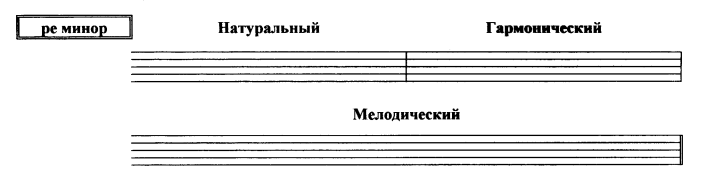 Выучите определение: транспонирование – это перенос мелодии в другую тональность.Определите вид минора в музыкальных примерах. Подпишите ступени. Транспонируйте мелодии в указанную тональность, правильно используя дополнительные знаки.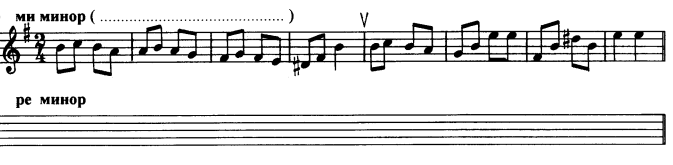 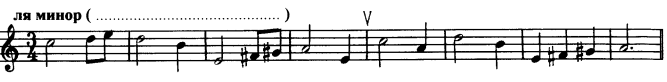 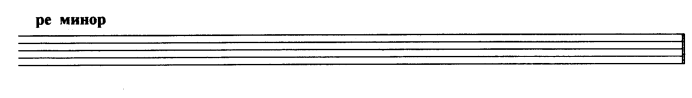 